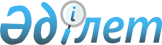 О внесении изменения в постановление акимата Мугалжарского района от 11 декабря 2017 года № 474 "Об определении видов и порядка поощрений, а также размера денежного вознаграждения граждан, участвующих в обеспечении общественного порядка в Мугалжарском районе"Постановление акимата Мугалжарского района Актюбинской области от 2 ноября 2020 года № 305. Зарегистрировано Департаментом юстиции Актюбинской области 3 ноября 2020 года № 7572
      В соответствии со статьей 31 Закона Республики Казахстан от 23 января 2001 года "О местном государственном управлении и самоуправлении в Республике Казахстан", статьей 26 Закона Республики Казахстан от 6 апреля 2016 года "О правовых актах", акимат Мугалжарского района ПОСТАНОВЛЯЕТ:
      1. Внести в постановление акимата Мугалжарского района от 11 декабря 2017 года № 474 "Об определении видов и порядка поощрений, а также размера денежного вознаграждения граждан, участвующих в обеспечении общественного порядка в Мугалжарском районе" (зарегистрированное в Реестре государственной регистрации нормативных правовых актов № 5773, опубликованное 18 января 2018 года в эталонном контрольном банке нормативных правовых актов Республики Казахстан в электронном виде) следующее изменение:
      приложение к указанному постановлению изложить в новой редакции согласно приложению к настоящему постановлению.
      2. Государственному учреждению "Аппарат акима Мугалжарского района" в установленном законодательством порядке обеспечить:
      1) государственную регистрацию настоящего постановления в Департаменте юстиции Актюбинской области;
      2) обеспечить размещение настоящего постановления на интернет - ресурсе акимата Мугалжарского района после его официального опубликования.
      3. Контроль за исполнением настоящего постановления возложить на курирующего заместителя акима района.
      4. Настоящее постановление вводится в действие по истечении десяти календарных дней после дня его первого официального опубликования. Виды и порядок поощрений, а также размер денежного вознаграждения граждан, участвующих в обеспечении общественного порядка в Мугалжарском районе 
1. Виды поощрения
      1. Виды поощрений граждан, участвующих в обеспечении общественного порядка:
      1) объявление благодарности;
      2) награждение грамотой;
      3) выдача денежной премии. 2. Порядок поощрения
      2. Вопросы поощрения граждан, участвующих в обеспечении общественного порядка, рассматривается комиссией по поощрению граждан, участвующих в обеспечении общественного порядка (далее-Комиссия), созданной акиматом Мугалжарского района.
      3. Предложения по поощрению граждан, принимающих активное участие в охране общественного порядка, обеспечении общественной безопасности, предупреждении и пресечении преступлений, на рассмотрение комиссии вносит начальник ОП* Мугалжарского района.
      4. Основанием для поощрения - является решение, принятое Комиссией, а для выплаты поощрения - приказ начальника ДП* Актюбинской области вынесенной в соответствии с принятым решением Комиссии.
      5. Вид поощрения, в том числе размер денежного вознаграждения, устанавливается Комиссией с учетом внесенного поощряемым вклада в обеспечение общественного порядка. 3. Размер денежного вознаграждения
      6. Размер денежного вознаграждения устанавливается Комиссией и не превышает десятикратного месячного расчетного показателя.
      7. Выплата денежного вознаграждения производится ОП* Мугалжарского района, за счет средств областного бюджета.
      8. Средства на выплату поощрений предусматриваются в составе расходов ДП* Актюбинской области отдельной программой.
      Примичание: расшифровка аббревиатур:
      * ОП – Отдел полиции
      * ДП – Департамент полиции
					© 2012. РГП на ПХВ «Институт законодательства и правовой информации Республики Казахстан» Министерства юстиции Республики Казахстан
				
      Аким Мугалжарского района 

А. Шериязданов
Приложение к постановлению акимата Мугалжарского района от 2 ноября 2020 года № 305Приложение к постановлению акимата Мугалжарского района от 11 декабря 2017 года № 474